PEDIDO DE INFORMAÇÕES nº 111/2018CONSIDERANDO que a localização da antiga Rodoviária do Município de Jacareí, na Rua Rui Barbosa, no Centro, é muito privilegiada;CONSIDERANDO que existe uma grande movimentação popular em torno do local, que passou a ser conhecido como “Rodoviária Velha”;CONSIDERANDO que diversos comerciantes do prédio que abrigava a rodoviária, o Condomínio Empresarial Presidente Kennedy, estão, aos poucos, fechando suas portas, cedendo ao vazio demográfico causado pela construção do novo Terminal Rodoviário no Jardim Marcondes;CONSIDERANDO que muitos comerciantes ainda resistem em encerrar as atividades de seus estabelecimentos, por se tratar da única fonte de renda familiar; eCONSIDERANDO, por fim, se tratar de um prédio com muita história em nosso Município, e com grande potencial econômico,REQUEREMOS à Excelentíssima   desta ,  e    , cumpridas as  , seja encaminhado ao   Municipal de Jacareí o   de :Existe algum estudo de preservação em relação ao prédio?Especificamente sobre a conservação e manutenção, existe alguma previsão de reforma?Em caso positivo, quando será feito?Em caso negativo, por qual motivo?Existe algum projeto para que o lugar se torne um centro comercial com maiores atrativos e uma melhor estrutura para os comerciantes e clientes?Seguem fotos do local.Ao  de , subscrevemos. das , 13 de junho de 2018.SÔNIA REGINA GONÇALVES(Sônia Patas da Amizade)Vereadora - Líder do PSB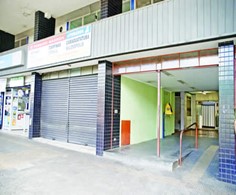 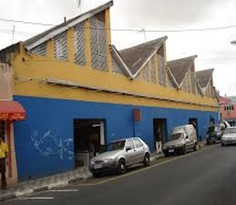 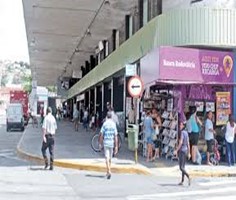 :Requer informações acerca das providências para recuperação, manutenção e preservação da antiga Rodoviária do Munícipio de Jacareí.